Клиентская служба (на правах отдела) в Асиновском районе 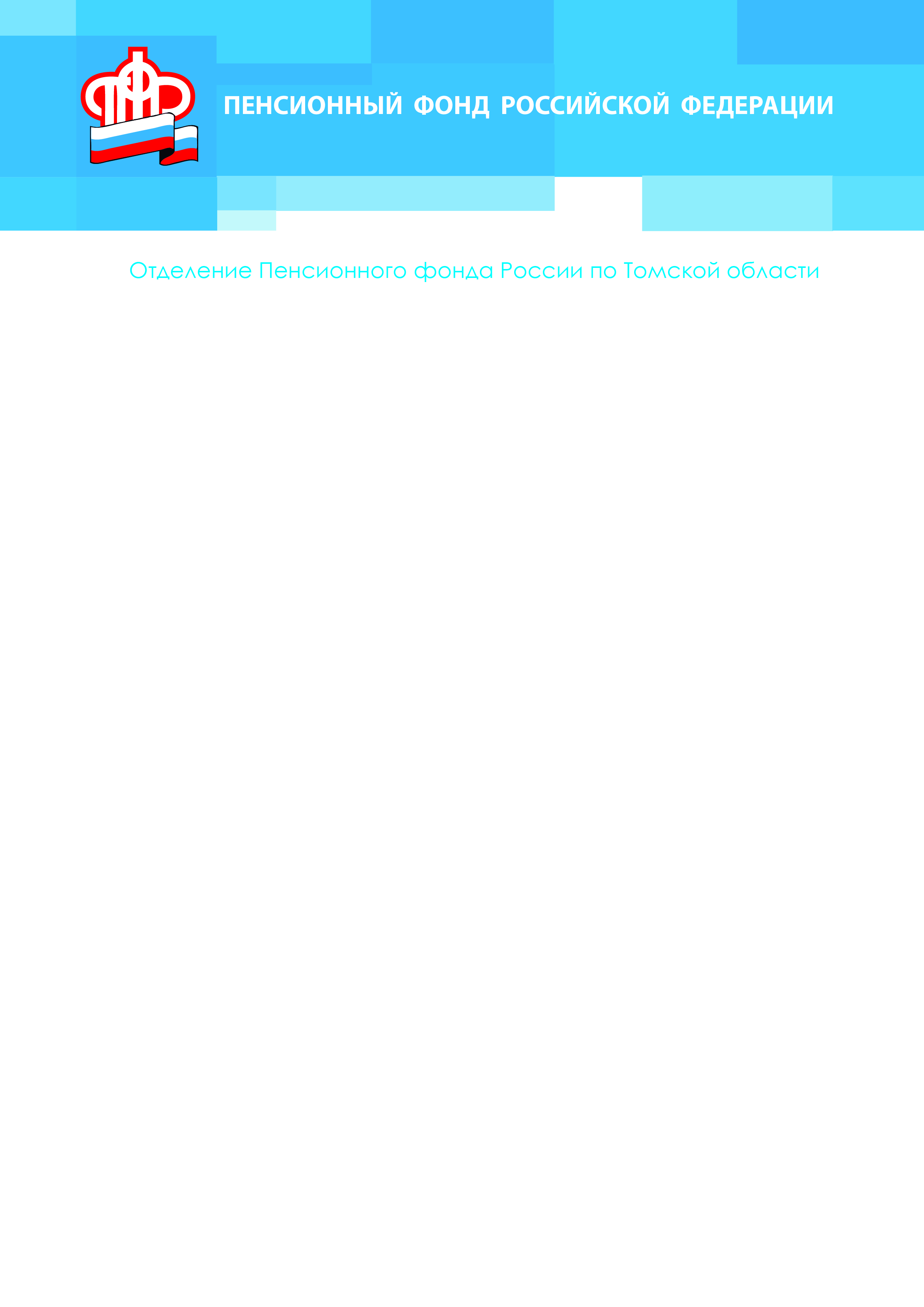 Управления организации работы клиентских служб ОПФР по Томской областиВнимание! Изменится телефонный номер для консультирования граждан ОПФР по Томской области14.09.2022Отделение ПФР по Томской области с 7 сентября 2022 года приступило к работе в составе «Единого контакт-центра взаимодействия с гражданами» (далее ЕКЦ) по бесплатному номеру телефона 8-800-600-0000.КЦ предназначен для обеспечения дистанционного получения гражданами Российской Федерации, иностранными гражданами и лицами без гражданства, постоянно проживающими на территории Российской Федерации в режиме реального времени информации по вопросам функционирования Пенсионного фонда Российской Федерации, Фонда социального страхования Российской Федерации, Федеральной службы по труду и занятости и их территориальных органов, а также федеральных учреждений медико-социальной экспертизы по вопросам предоставления мер социальной защиты (поддержки), социальных услуг в рамках социального обслуживания и государственной социальной помощи, иных социальных гарантий и выплат.Консультацию по телефону ЕКЦ можно получить ежедневно в рабочие дни.Обратиться в ЕКЦ также возможно круглосуточно через онлайн-чат на главной странице сайта pfr.gov.ru.На обращения граждан отвечает виртуальный помощник. При необходимости получения детальной информации виртуальный помощник переводит вызов на оператора первой линии. Для более подробных консультаций предусмотрена вторая линия. Оператор идентифицирует личность обратившегося и только потом предоставляет информацию.Обращаем внимание, что обслуживание телефонного номера 8-800-600-0417 будет прекращено 20  сентября.                                                    Клиентская служба (на правах отдела) в Асиновском районе                                     Управления организации работы клиентских служб ОПФР по Томской области Тел.: (38241) 2-47-85